School Strategic Plan 2021-2025Bolinda Primary School (1070)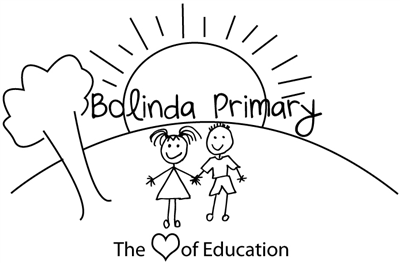 School Strategic Plan - 2021-2025Bolinda Primary School (1070)School Strategic Plan - 2021-2025Bolinda Primary School (1070)School visionBolinda Primary School is committed to providing a safe, supportive and inclusive environment for all students, staff and members of our community. Our school recognises the importance of the partnership between our school and parents and carers to support student learning, engagement and wellbeing. We share a commitment to, and a responsibility for, creating an inclusive and safe school environment for our students. School valuesBolinda Primary School’s values are respect, kindness and excellence.
We respect ourselves, our school and each another, and understand that our attitudes and behaviours have an impact on the people around us. 
We model and demonstrate kindness, and take every opportunity to help others that may be in need.
We strive for excellence, which means trying our hardest and doing our best.  
Context challengesBolinda Primary School caters to a wide variety of student needs. Families choose Bolinda Primary school because they value the care and attention given to individual children as indicated in the parent opinion survey. Students achieve generally achieve high growth in Reading as indicated in the NAPLAN results.

Our school has a relatively high proportion of students with disabilities and specific needs. This is somewhat addressed through individual and small group planning, the provision of a teacher aide in each classroom and also through the disability inclusion program. Bolinda Primary School has one student with a Koorie background and also three students who have allocated PSD funding. 

Data indicates that our key challenges for the future include student growth in the areas of Writing and Numeracy, development of the PLC model as well as connecting families to the learning inside the classroom. Intent, rationale and focusBolinda PS will improve literacy and numeracy outcomes for all students so that our growth data for writing and number demonstrates at least one years growth for each student.
Bolinda PS will develop our PLC planning and inquiry structure so that staff collaborate and more effectively plan for high impact teaching and learning and built collective efficacy. 
Bolinda PS will enhance the connectedness of families to classroom learning so that families can support students to achieve their learning goals as a community.

Over the next 4 years, we will:
- build and improve our PLC processes utilising existing knowledge and supports
- engage in high impact writing and numeracy professional learning
- trial and refine methods of sharing student work and engaging families in the classroom with feedback from all stakeholders
- refine and imbed high impact teaching and learning in the areas of writing and numeracyGoal 1To improve Literacy and Numeracy outcomes for all studentsTarget 1.1By 2025, the proportion of Year 5 students achieving above NAPLAN Benchmark Growth will be increased in:Spelling from 14 per cent (2021) to 20 per centNumeracy from 13 per cent (2021) to 20 per centWriting from 0 per cent (2021) to 20 per centTarget 1.2By 2025, the proportion of students assessed as being in the top two NAPLAN bands for:Year 3 Reading increases from 54 per cent (2021) to 60 per centYear 5 Reading increases from 14 per cent (2021) to 35 per centTarget 1.3By 2025, applying the Victorian Curriculum using Teacher judgements, increase the percentage of students in Years F–6 above the expected level:Reading from 20 per cent (2021) to 30 per centWriting from 18 per cent (2021) to 30 per centNumber and algebra from 20 per cent (2021) to 30 per centTarget 1.4By 2025, the positive endorsement of SSS statements:Teacher collaboration to plan curriculum will increase from 25 per cent (2021) to 74 per centUse of data for curriculum planning will increase from 75 per cent (2021) to 85 per centFocus on collective efficacy will increase from 68 per cent (2021) to 84 per centTarget 1.5By 2025, the proportion of Years 4–6 positive endorsement of the Atoss factors:Self-regulation and goal setting will increase from 79 per cent (2020) to 86 per centKey Improvement Strategy 1.aBuilding practice excellence Develop and embed consistent school-wide instructional models.Key Improvement Strategy 1.bVision, values and culture Develop and embed a culture of staff collaboration through the implementation of Professional Learning Communities.Key Improvement Strategy 1.cCurriculum planning and assessment Develop staff capacity to interpret and use data to inform teaching practice.Key Improvement Strategy 1.dIntellectual engagement and self-awareness Develop students’ capacity to set their own learning goals.Goal 2To enhance student wellbeing and connectedness to school.Target 2.1By 2025, the proportion of Years 4–6 positive endorsement of the AtoSS factors:Student voice and agency increases from 58 per cent (2020) to 68 per centAttitudes to attendance increases from 58 per cent (2020) to 82 per centSense of confidence increases from 53 per cent (2020) to 73 per centStimulated learning increases from 71 per cent (2020) to 75 per centTarget 2.2By 2025, the positive endorsement of the SSS factors:Renewal of knowledge and skills increases from 63 per cent (2021) to 82 per centParent community involvement increases from 58 per cent (2021) to 77 per centTarget 2.3By 2025, the percentage of positive endorsement of the POS factors:School communication increases from 76 per cent (2020) to 84 per centStudent voice and agency increases from 72 per cent (2020) to 81 per centTeacher communication increases from 58 per cent (2021) to 74 per centKey Improvement Strategy 2.aHealth and wellbeing Develop and embed wellbeing programs, policies and school values into the Victorian Curriculum.Key Improvement Strategy 2.bEmpowering students and building school pride Develop staff capacity to activate student voice, agency and leadershipKey Improvement Strategy 2.cBuilding communities Develop and implement coordinated strategies that engage all stakeholders as partners in learning and wellbeing